Value-Added Growth Reflection Questions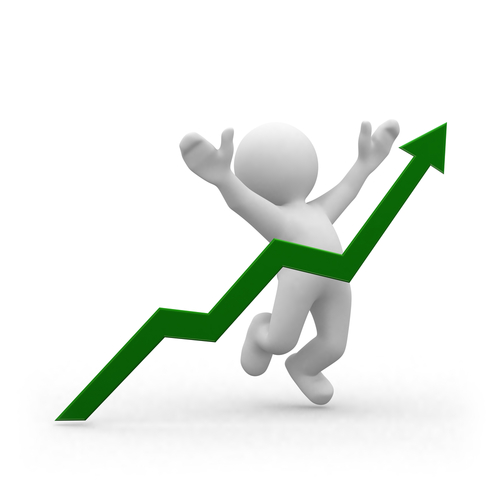 Name:_________________________________________ Date:___________________________1.  What group(s) of students did you do well with?  2.  What group(s) of students did you struggle with?  3.  Are there any surprises as you look at your data?4.  What group of student(s) did you spend more time with?  What group of student(s) did you spend less time with?5.  What minor and/or major changes can you make to the academic programming in your classroom that will directly increase student achievement and growth?  6.  What trend(s) can you find in multiple years of your data.  Does your trend concern you?  This question is only for teachers who have multiple years of data included on their report.7.  What are you most proud of when you reflect on your data?